О внесении измененийв постановление Администрациигорода Когалыма от 11.10.2013 №2900В соответствии с постановлением Правительства Ханты-Мансийского автономного округа - Югры от 31.10.2021 №473-п «О государственной программе Ханты-Мансийского автономного округа - Югры «Развитие агропромышленного комплекса», решением Думы города Когалыма от 12.09.2023 №298-ГД                                  «О внесении изменений в решение Думы города Когалыма от 14.12.2022                         №199-ГД», Уставом города Когалыма, постановлением Администрации города Когалыма от 28.10.2021 №2193 «О порядке разработки и реализации муниципальных программ города Когалыма»:1. В приложение к постановлению Администрации города Когалыма                         от 11.10.2013 №2900 «Об утверждении муниципальной программы «Развитие агропромышленного комплекса в городе Когалыме» (далее - Программа) внести следующие изменения:1.1. Строку «Параметры финансового обеспечения муниципальной программы» паспорта Программы изложить в следующей редакции: 1.2. Таблицу 1 Программы изложить в редакции согласно приложению к настоящему постановлению.Подпункты 1.1, 1.2 пункта 1 постановления Администрации города Когалыма от 31.07.2023 №1441 «О внесении изменений в постановление Администрации города Когалыма от 11.10.2013 №2900» признать утратившими силу.Управлению инвестиционной деятельности и развития предпринимательства Администрации города Когалыма (В.И. Феоктистов) направить в юридическое управление Администрации города Когалыма текст постановления и приложение к нему, его реквизиты, сведения об источнике официального опубликования в порядке и сроки, предусмотренные распоряжением Администрации города Когалыма от 19.06.2013 №149-р                       «О мерах по формированию регистра муниципальных нормативных правовых актов Ханты-Мансийского автономного округа – Югры» для дальнейшего направления в Управление государственной регистрации нормативных правовых актов Аппарата Губернатора Ханты-Мансийского автономного округа – Югры.4. Опубликовать настоящее постановление и приложение к нему в газете «Когалымский вестник» и сетевом издании «Когалымский вестник»: KOGVESTI.RU (приложение в печатном издании не приводится). Разместить настоящее постановление и приложение к нему на официальном сайте Администрации города Когалыма в информационно-телекоммуникационной сети Интернет (www.admkogalym.ru).5.  Контроль за выполнением постановления возложить на заместителя главы города Когалыма Т.И. Черных.Приложение  к постановлению Администрациигорода КогалымаТаблица 1Распределение финансовых ресурсов муниципальной программы (по годам)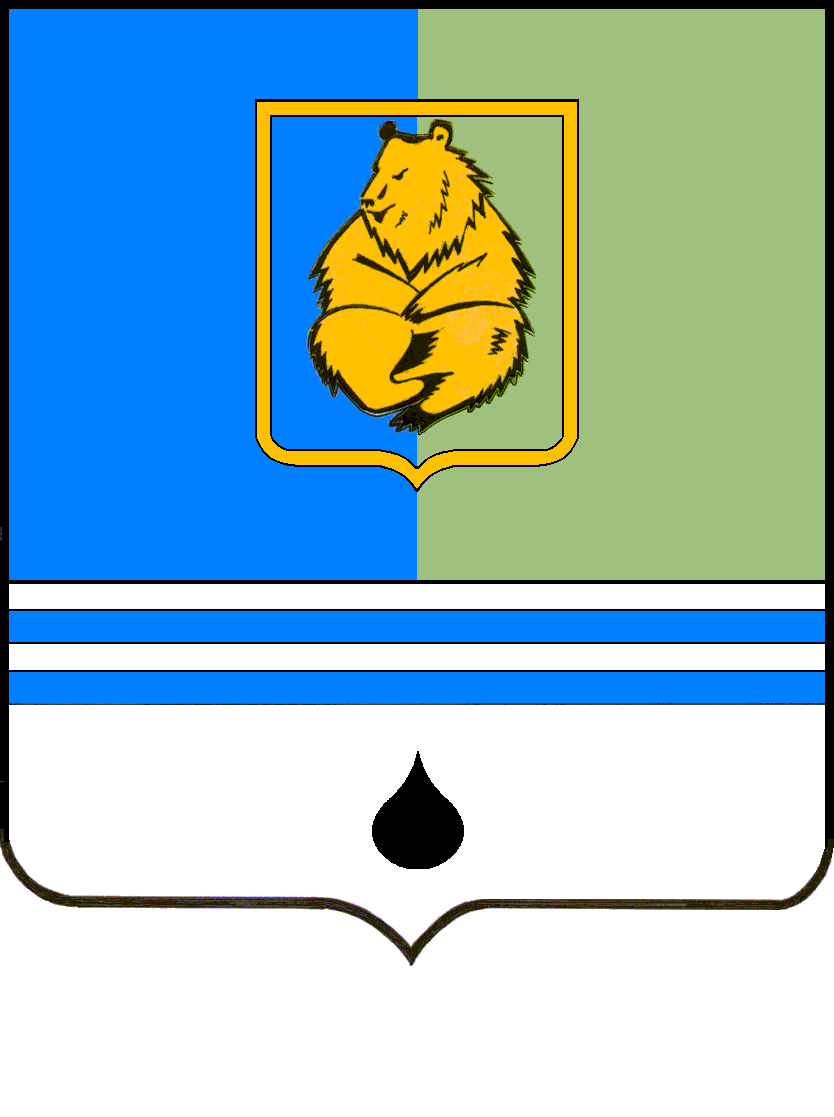 ПОСТАНОВЛЕНИЕАДМИНИСТРАЦИИ ГОРОДА КОГАЛЫМАХанты-Мансийского автономного округа - ЮгрыПОСТАНОВЛЕНИЕАДМИНИСТРАЦИИ ГОРОДА КОГАЛЫМАХанты-Мансийского автономного округа - ЮгрыПОСТАНОВЛЕНИЕАДМИНИСТРАЦИИ ГОРОДА КОГАЛЫМАХанты-Мансийского автономного округа - ЮгрыПОСТАНОВЛЕНИЕАДМИНИСТРАЦИИ ГОРОДА КОГАЛЫМАХанты-Мансийского автономного округа - Югрыот [Дата документа]от [Дата документа]№ [Номер документа]№ [Номер документа]«Параметры финансового обеспечения муниципальной программы Источники финансированияРасходы по годам (тыс. рублей)Расходы по годам (тыс. рублей)Расходы по годам (тыс. рублей)Расходы по годам (тыс. рублей)Расходы по годам (тыс. рублей)Расходы по годам (тыс. рублей)Расходы по годам (тыс. рублей)«Параметры финансового обеспечения муниципальной программы Источники финансированияВсего202320242025202620272028«Параметры финансового обеспечения муниципальной программы всего45269,325705,24076,13872,03872,03872,03872,0«Параметры финансового обеспечения муниципальной программы федеральный бюджет0,00,00,00,00,00,00,0«Параметры финансового обеспечения муниципальной программы бюджет автономного округа8835,41842,31561,91357,81357,81357,81357,8«Параметры финансового обеспечения муниципальной программы бюджет города Когалыма36433,923862,92514,22514,22514,22514,22514,2«Параметры финансового обеспечения муниципальной программы иные источники финансирования0,00,00,00,00,00,00,0»от [Дата документа] № [Номер документа]Номер структурного элемента (основного мероприятия)Структурный элемент (основное мероприятие) муниципальной программы)Ответственный исполнитель/
соисполнитель, учреждение, организацияИсточники финансированияФинансовые затраты на реализацию, тыс.рублейФинансовые затраты на реализацию, тыс.рублейФинансовые затраты на реализацию, тыс.рублейФинансовые затраты на реализацию, тыс.рублейФинансовые затраты на реализацию, тыс.рублейФинансовые затраты на реализацию, тыс.рублейФинансовые затраты на реализацию, тыс.рублейНомер структурного элемента (основного мероприятия)Структурный элемент (основное мероприятие) муниципальной программы)Ответственный исполнитель/
соисполнитель, учреждение, организацияИсточники финансированиявсегов том числев том числев том числев том числев том числев том числеНомер структурного элемента (основного мероприятия)Структурный элемент (основное мероприятие) муниципальной программы)Ответственный исполнитель/
соисполнитель, учреждение, организацияИсточники финансированиявсего2023 г.2024 г.2025 г.2026 г.2027 г.2028 г.1234567891011Цель: Создание благоприятных условий для устойчивого развития сельского хозяйства и повышение конкурентоспособности сельскохозяйственной продукции, произведенной в городе Когалыме, обеспечение благополучной эпизоотической обстановки в городе КогалымеЦель: Создание благоприятных условий для устойчивого развития сельского хозяйства и повышение конкурентоспособности сельскохозяйственной продукции, произведенной в городе Когалыме, обеспечение благополучной эпизоотической обстановки в городе КогалымеЦель: Создание благоприятных условий для устойчивого развития сельского хозяйства и повышение конкурентоспособности сельскохозяйственной продукции, произведенной в городе Когалыме, обеспечение благополучной эпизоотической обстановки в городе КогалымеЦель: Создание благоприятных условий для устойчивого развития сельского хозяйства и повышение конкурентоспособности сельскохозяйственной продукции, произведенной в городе Когалыме, обеспечение благополучной эпизоотической обстановки в городе КогалымеЦель: Создание благоприятных условий для устойчивого развития сельского хозяйства и повышение конкурентоспособности сельскохозяйственной продукции, произведенной в городе Когалыме, обеспечение благополучной эпизоотической обстановки в городе КогалымеЦель: Создание благоприятных условий для устойчивого развития сельского хозяйства и повышение конкурентоспособности сельскохозяйственной продукции, произведенной в городе Когалыме, обеспечение благополучной эпизоотической обстановки в городе КогалымеЦель: Создание благоприятных условий для устойчивого развития сельского хозяйства и повышение конкурентоспособности сельскохозяйственной продукции, произведенной в городе Когалыме, обеспечение благополучной эпизоотической обстановки в городе КогалымеЦель: Создание благоприятных условий для устойчивого развития сельского хозяйства и повышение конкурентоспособности сельскохозяйственной продукции, произведенной в городе Когалыме, обеспечение благополучной эпизоотической обстановки в городе КогалымеЦель: Создание благоприятных условий для устойчивого развития сельского хозяйства и повышение конкурентоспособности сельскохозяйственной продукции, произведенной в городе Когалыме, обеспечение благополучной эпизоотической обстановки в городе КогалымеЦель: Создание благоприятных условий для устойчивого развития сельского хозяйства и повышение конкурентоспособности сельскохозяйственной продукции, произведенной в городе Когалыме, обеспечение благополучной эпизоотической обстановки в городе КогалымеЦель: Создание благоприятных условий для устойчивого развития сельского хозяйства и повышение конкурентоспособности сельскохозяйственной продукции, произведенной в городе Когалыме, обеспечение благополучной эпизоотической обстановки в городе КогалымеЗадача № 1. Увеличение объемов производства и переработки основных видов сельскохозяйственной продукции, произведенной в городе КогалымеЗадача № 1. Увеличение объемов производства и переработки основных видов сельскохозяйственной продукции, произведенной в городе КогалымеЗадача № 1. Увеличение объемов производства и переработки основных видов сельскохозяйственной продукции, произведенной в городе КогалымеЗадача № 1. Увеличение объемов производства и переработки основных видов сельскохозяйственной продукции, произведенной в городе КогалымеЗадача № 1. Увеличение объемов производства и переработки основных видов сельскохозяйственной продукции, произведенной в городе КогалымеЗадача № 1. Увеличение объемов производства и переработки основных видов сельскохозяйственной продукции, произведенной в городе КогалымеЗадача № 1. Увеличение объемов производства и переработки основных видов сельскохозяйственной продукции, произведенной в городе КогалымеЗадача № 1. Увеличение объемов производства и переработки основных видов сельскохозяйственной продукции, произведенной в городе КогалымеЗадача № 1. Увеличение объемов производства и переработки основных видов сельскохозяйственной продукции, произведенной в городе КогалымеЗадача № 1. Увеличение объемов производства и переработки основных видов сельскохозяйственной продукции, произведенной в городе КогалымеЗадача № 1. Увеличение объемов производства и переработки основных видов сельскохозяйственной продукции, произведенной в городе КогалымеПодпрограмма 1. «Развитие отрасли животноводства»Подпрограмма 1. «Развитие отрасли животноводства»Подпрограмма 1. «Развитие отрасли животноводства»Подпрограмма 1. «Развитие отрасли животноводства»Подпрограмма 1. «Развитие отрасли животноводства»Подпрограмма 1. «Развитие отрасли животноводства»Подпрограмма 1. «Развитие отрасли животноводства»Подпрограмма 1. «Развитие отрасли животноводства»Подпрограмма 1. «Развитие отрасли животноводства»Подпрограмма 1. «Развитие отрасли животноводства»Подпрограмма 1. «Развитие отрасли животноводства»Процессная частьПроцессная частьПроцессная частьПроцессная частьПроцессная частьПроцессная частьПроцессная частьПроцессная частьПроцессная частьПроцессная частьПроцессная часть1.1Поддержка животноводства, переработки и реализации продукции животноводства (I, 1,2, 3)УИДиРПвсего5 974,201 033,601 041,80974,70974,70974,70974,701.1Поддержка животноводства, переработки и реализации продукции животноводства (I, 1,2, 3)УИДиРПфедеральный бюджет0,000,000,000,000,000,000,001.1Поддержка животноводства, переработки и реализации продукции животноводства (I, 1,2, 3)УИДиРПбюджет автономного округа5 974,201 033,601 041,80974,70974,70974,70974,701.1Поддержка животноводства, переработки и реализации продукции животноводства (I, 1,2, 3)УИДиРПбюджет города Когалыма0,000,000,000,000,000,000,001.1Поддержка животноводства, переработки и реализации продукции животноводства (I, 1,2, 3)УИДиРПиные источники финансирования0,000,000,000,000,000,000,001.2Поддержка развития сельскохозяйственного производства в виде предоставления субсидий в целях возмещения затрат, связанных с реализацией сельскохозяйственной продукции (в том числе в части расходов по аренде торговых мест) (I, 1,2, 3, 4, 5)Поддержка развития сельскохозяйственного производства в виде предоставления субсидий в целях возмещения затрат, связанных с реализацией сельскохозяйственной продукции (в том числе в части расходов по аренде торговых мест) (I, 1,2, 3, 4, 5)УИДиРПвсего5 830,005 830,001 080,001 080,00950,00950,00950,00950,00950,00950,00950,00950,001.2Поддержка развития сельскохозяйственного производства в виде предоставления субсидий в целях возмещения затрат, связанных с реализацией сельскохозяйственной продукции (в том числе в части расходов по аренде торговых мест) (I, 1,2, 3, 4, 5)Поддержка развития сельскохозяйственного производства в виде предоставления субсидий в целях возмещения затрат, связанных с реализацией сельскохозяйственной продукции (в том числе в части расходов по аренде торговых мест) (I, 1,2, 3, 4, 5)УИДиРПфедеральный бюджет0,000,000,000,000,000,000,000,000,000,000,000,001.2Поддержка развития сельскохозяйственного производства в виде предоставления субсидий в целях возмещения затрат, связанных с реализацией сельскохозяйственной продукции (в том числе в части расходов по аренде торговых мест) (I, 1,2, 3, 4, 5)Поддержка развития сельскохозяйственного производства в виде предоставления субсидий в целях возмещения затрат, связанных с реализацией сельскохозяйственной продукции (в том числе в части расходов по аренде торговых мест) (I, 1,2, 3, 4, 5)УИДиРПбюджет автономного округа0,000,000,000,000,000,000,000,000,000,000,000,001.2Поддержка развития сельскохозяйственного производства в виде предоставления субсидий в целях возмещения затрат, связанных с реализацией сельскохозяйственной продукции (в том числе в части расходов по аренде торговых мест) (I, 1,2, 3, 4, 5)Поддержка развития сельскохозяйственного производства в виде предоставления субсидий в целях возмещения затрат, связанных с реализацией сельскохозяйственной продукции (в том числе в части расходов по аренде торговых мест) (I, 1,2, 3, 4, 5)УИДиРПбюджет города Когалыма5 830,005 830,001 080,001 080,00950,00950,00950,00950,00950,00950,00950,00950,001.2Поддержка развития сельскохозяйственного производства в виде предоставления субсидий в целях возмещения затрат, связанных с реализацией сельскохозяйственной продукции (в том числе в части расходов по аренде торговых мест) (I, 1,2, 3, 4, 5)Поддержка развития сельскохозяйственного производства в виде предоставления субсидий в целях возмещения затрат, связанных с реализацией сельскохозяйственной продукции (в том числе в части расходов по аренде торговых мест) (I, 1,2, 3, 4, 5)УИДиРПиные источники финансирования0,000,000,000,000,000,000,000,000,000,000,000,001.3Поддержка малых форм хозяйствования, создания и модернизации объектов агропромышленного комплекса, приобретения техники и оборудования (6)УИДиРПУИДиРПвсего0,000,000,000,000,000,000,000,000,000,000,000,001.3Поддержка малых форм хозяйствования, создания и модернизации объектов агропромышленного комплекса, приобретения техники и оборудования (6)УИДиРПУИДиРПфедеральный бюджет0,000,000,000,000,000,000,000,000,000,000,000,001.3Поддержка малых форм хозяйствования, создания и модернизации объектов агропромышленного комплекса, приобретения техники и оборудования (6)УИДиРПУИДиРПбюджет автономного округа0,000,000,000,000,000,000,000,000,000,000,000,001.3Поддержка малых форм хозяйствования, создания и модернизации объектов агропромышленного комплекса, приобретения техники и оборудования (6)УИДиРПУИДиРПбюджет города Когалыма0,000,000,000,000,000,000,000,000,000,000,000,001.3Поддержка малых форм хозяйствования, создания и модернизации объектов агропромышленного комплекса, приобретения техники и оборудования (6)УИДиРПУИДиРПиные источники финансирования0,000,000,000,000,000,000,000,000,000,000,000,00Итого по подпрограмме 1Итого по подпрограмме 1всего11 804,202 113,602 113,601 991,801 991,801 924,701 924,701924,701924,701924,701924,701924,70Итого по подпрограмме 1Итого по подпрограмме 1федеральный бюджет0,000,000,000,000,000,000,000,000,000,000,000,00Итого по подпрограмме 1Итого по подпрограмме 1бюджет автономного округа5 974,201 033,601 033,601 041,801 041,80974,70974,70974,70974,70974,70974,70974,70Итого по подпрограмме 1Итого по подпрограмме 1бюджет города Когалыма5 830,001 080,001 080,00950,00950,00950,00950,00950,00950,00950,00950,00950,00Итого по подпрограмме 1Итого по подпрограмме 1иные источники финансирования0,000,000,000,000,000,000,000,000,000,000,000,00в том числе:в том числе:в том числе:в том числе:в том числе:в том числе:в том числе:в том числе:в том числе:в том числе:в том числе:в том числе:в том числе:в том числе:в том числе:в том числе:в том числе:Процессная часть подпрограммы 1Процессная часть подпрограммы 1всего11 804,202 113,602 113,601 991,801 991,801 924,701 924,701 924,701 924,701 924,701 924,701 924,70Процессная часть подпрограммы 1Процессная часть подпрограммы 1федеральный бюджет0,000,000,000,000,000,000,000,000,000,000,000,00Процессная часть подпрограммы 1Процессная часть подпрограммы 1бюджет автономного округа5 974,201 033,601 033,601 041,801 041,80974,70974,70974,70974,70974,70974,70974,70Процессная часть подпрограммы 1Процессная часть подпрограммы 1бюджет города Когалыма5 830,001 080,001 080,00950,00950,00950,00950,00950,00950,00950,00950,00950,00Процессная часть подпрограммы 1Процессная часть подпрограммы 1иные источники финансирования0,000,000,000,000,000,000,000,000,000,000,000,00Задача № 2. Обеспечение воспроизводства и увеличение продукции растениеводства и создание благоприятных условий для развития заготовки и переработки дикоросов.Задача № 2. Обеспечение воспроизводства и увеличение продукции растениеводства и создание благоприятных условий для развития заготовки и переработки дикоросов.Задача № 2. Обеспечение воспроизводства и увеличение продукции растениеводства и создание благоприятных условий для развития заготовки и переработки дикоросов.Задача № 2. Обеспечение воспроизводства и увеличение продукции растениеводства и создание благоприятных условий для развития заготовки и переработки дикоросов.Задача № 2. Обеспечение воспроизводства и увеличение продукции растениеводства и создание благоприятных условий для развития заготовки и переработки дикоросов.Задача № 2. Обеспечение воспроизводства и увеличение продукции растениеводства и создание благоприятных условий для развития заготовки и переработки дикоросов.Задача № 2. Обеспечение воспроизводства и увеличение продукции растениеводства и создание благоприятных условий для развития заготовки и переработки дикоросов.Задача № 2. Обеспечение воспроизводства и увеличение продукции растениеводства и создание благоприятных условий для развития заготовки и переработки дикоросов.Задача № 2. Обеспечение воспроизводства и увеличение продукции растениеводства и создание благоприятных условий для развития заготовки и переработки дикоросов.Задача № 2. Обеспечение воспроизводства и увеличение продукции растениеводства и создание благоприятных условий для развития заготовки и переработки дикоросов.Задача № 2. Обеспечение воспроизводства и увеличение продукции растениеводства и создание благоприятных условий для развития заготовки и переработки дикоросов.Задача № 2. Обеспечение воспроизводства и увеличение продукции растениеводства и создание благоприятных условий для развития заготовки и переработки дикоросов.Задача № 2. Обеспечение воспроизводства и увеличение продукции растениеводства и создание благоприятных условий для развития заготовки и переработки дикоросов.Задача № 2. Обеспечение воспроизводства и увеличение продукции растениеводства и создание благоприятных условий для развития заготовки и переработки дикоросов.Задача № 2. Обеспечение воспроизводства и увеличение продукции растениеводства и создание благоприятных условий для развития заготовки и переработки дикоросов.Задача № 2. Обеспечение воспроизводства и увеличение продукции растениеводства и создание благоприятных условий для развития заготовки и переработки дикоросов.Задача № 2. Обеспечение воспроизводства и увеличение продукции растениеводства и создание благоприятных условий для развития заготовки и переработки дикоросов.Подпрограмма 2. «Развитие отрасли растениеводства».Подпрограмма 2. «Развитие отрасли растениеводства».Подпрограмма 2. «Развитие отрасли растениеводства».Подпрограмма 2. «Развитие отрасли растениеводства».Подпрограмма 2. «Развитие отрасли растениеводства».Подпрограмма 2. «Развитие отрасли растениеводства».Подпрограмма 2. «Развитие отрасли растениеводства».Подпрограмма 2. «Развитие отрасли растениеводства».Подпрограмма 2. «Развитие отрасли растениеводства».Подпрограмма 2. «Развитие отрасли растениеводства».Подпрограмма 2. «Развитие отрасли растениеводства».Подпрограмма 2. «Развитие отрасли растениеводства».Подпрограмма 2. «Развитие отрасли растениеводства».Подпрограмма 2. «Развитие отрасли растениеводства».Подпрограмма 2. «Развитие отрасли растениеводства».Подпрограмма 2. «Развитие отрасли растениеводства».Подпрограмма 2. «Развитие отрасли растениеводства».Процессная частьПроцессная частьПроцессная частьПроцессная частьПроцессная частьПроцессная частьПроцессная частьПроцессная частьПроцессная частьПроцессная частьПроцессная частьПроцессная частьПроцессная частьПроцессная частьПроцессная частьПроцессная частьПроцессная часть2.1Поддержка растениеводства, переработки и реализации продукции растениеводства (I,4)Поддержка растениеводства, переработки и реализации продукции растениеводства (I,4)УИДиРПУИДиРПвсеговсего0,000,000,000,000,000,000,000,000,000,002.1Поддержка растениеводства, переработки и реализации продукции растениеводства (I,4)Поддержка растениеводства, переработки и реализации продукции растениеводства (I,4)УИДиРПУИДиРПфедеральный бюджетфедеральный бюджет0,000,000,000,000,000,000,000,000,000,002.1Поддержка растениеводства, переработки и реализации продукции растениеводства (I,4)Поддержка растениеводства, переработки и реализации продукции растениеводства (I,4)УИДиРПУИДиРПбюджет автономного округабюджет автономного округа0,000,000,000,000,000,000,000,000,000,002.1Поддержка растениеводства, переработки и реализации продукции растениеводства (I,4)Поддержка растениеводства, переработки и реализации продукции растениеводства (I,4)УИДиРПУИДиРПбюджет города Когалымабюджет города Когалыма0,000,000,000,000,000,000,000,000,000,002.1Поддержка растениеводства, переработки и реализации продукции растениеводства (I,4)Поддержка растениеводства, переработки и реализации продукции растениеводства (I,4)УИДиРПУИДиРПиные источники финансированияиные источники финансирования0,000,000,000,000,000,000,000,000,000,00Итого по подпрограмме 2Итого по подпрограмме 2Итого по подпрограмме 2всеговсего0,00,00,000,000,000,000,000,000,000,00Итого по подпрограмме 2Итого по подпрограмме 2Итого по подпрограмме 2федеральный бюджетфедеральный бюджет0,00,00,000,000,000,000,000,000,000,00Итого по подпрограмме 2Итого по подпрограмме 2Итого по подпрограмме 2бюджет автономного округабюджет автономного округа0,00,00,000,000,000,000,000,000,000,00Итого по подпрограмме 2Итого по подпрограмме 2Итого по подпрограмме 2бюджет города Когалымабюджет города Когалыма0,00,00,000,000,000,000,000,000,000,00иные источники финансированияиные источники финансирования0,000,000,000,000,000,000,000,000,00в том числе:в том числе:в том числе:в том числе:в том числе:в том числе:в том числе:в том числе:в том числе:в том числе:в том числе:в том числе:в том числе:в том числе:в том числе:в том числе:в том числе:Процессная часть подпрограммы 2Процессная часть подпрограммы 2Процессная часть подпрограммы 2Процессная часть подпрограммы 2всеговсего0,000,000,000,000,000,000,000,000,00Процессная часть подпрограммы 2Процессная часть подпрограммы 2Процессная часть подпрограммы 2Процессная часть подпрограммы 2федеральный бюджетфедеральный бюджет0,000,000,000,000,000,000,000,000,00Процессная часть подпрограммы 2Процессная часть подпрограммы 2Процессная часть подпрограммы 2Процессная часть подпрограммы 2бюджет автономного округабюджет автономного округа0,000,000,000,000,000,000,000,000,00Процессная часть подпрограммы 2Процессная часть подпрограммы 2Процессная часть подпрограммы 2Процессная часть подпрограммы 2бюджет города Когалымабюджет города Когалыма0,000,000,000,000,000,000,000,000,00Процессная часть подпрограммы 2Процессная часть подпрограммы 2Процессная часть подпрограммы 2Процессная часть подпрограммы 2иные источники финансированияиные источники финансирования0,000,000,000,000,000,000,000,000,00Задача № 2. Обеспечение воспроизводства и увеличение продукции растениеводства и создание благоприятных условий для развития заготовки и переработки дикоросов.Задача № 2. Обеспечение воспроизводства и увеличение продукции растениеводства и создание благоприятных условий для развития заготовки и переработки дикоросов.Задача № 2. Обеспечение воспроизводства и увеличение продукции растениеводства и создание благоприятных условий для развития заготовки и переработки дикоросов.Задача № 2. Обеспечение воспроизводства и увеличение продукции растениеводства и создание благоприятных условий для развития заготовки и переработки дикоросов.Задача № 2. Обеспечение воспроизводства и увеличение продукции растениеводства и создание благоприятных условий для развития заготовки и переработки дикоросов.Задача № 2. Обеспечение воспроизводства и увеличение продукции растениеводства и создание благоприятных условий для развития заготовки и переработки дикоросов.Задача № 2. Обеспечение воспроизводства и увеличение продукции растениеводства и создание благоприятных условий для развития заготовки и переработки дикоросов.Задача № 2. Обеспечение воспроизводства и увеличение продукции растениеводства и создание благоприятных условий для развития заготовки и переработки дикоросов.Задача № 2. Обеспечение воспроизводства и увеличение продукции растениеводства и создание благоприятных условий для развития заготовки и переработки дикоросов.Задача № 2. Обеспечение воспроизводства и увеличение продукции растениеводства и создание благоприятных условий для развития заготовки и переработки дикоросов.Задача № 2. Обеспечение воспроизводства и увеличение продукции растениеводства и создание благоприятных условий для развития заготовки и переработки дикоросов.Задача № 2. Обеспечение воспроизводства и увеличение продукции растениеводства и создание благоприятных условий для развития заготовки и переработки дикоросов.Задача № 2. Обеспечение воспроизводства и увеличение продукции растениеводства и создание благоприятных условий для развития заготовки и переработки дикоросов.Задача № 2. Обеспечение воспроизводства и увеличение продукции растениеводства и создание благоприятных условий для развития заготовки и переработки дикоросов.Задача № 2. Обеспечение воспроизводства и увеличение продукции растениеводства и создание благоприятных условий для развития заготовки и переработки дикоросов.Задача № 2. Обеспечение воспроизводства и увеличение продукции растениеводства и создание благоприятных условий для развития заготовки и переработки дикоросов.Задача № 2. Обеспечение воспроизводства и увеличение продукции растениеводства и создание благоприятных условий для развития заготовки и переработки дикоросов.Подпрограмма 3. «Поддержка развития системы заготовки и переработки дикоросов, стимулирование развития агропромышленного комплекса»Подпрограмма 3. «Поддержка развития системы заготовки и переработки дикоросов, стимулирование развития агропромышленного комплекса»Подпрограмма 3. «Поддержка развития системы заготовки и переработки дикоросов, стимулирование развития агропромышленного комплекса»Подпрограмма 3. «Поддержка развития системы заготовки и переработки дикоросов, стимулирование развития агропромышленного комплекса»Подпрограмма 3. «Поддержка развития системы заготовки и переработки дикоросов, стимулирование развития агропромышленного комплекса»Подпрограмма 3. «Поддержка развития системы заготовки и переработки дикоросов, стимулирование развития агропромышленного комплекса»Подпрограмма 3. «Поддержка развития системы заготовки и переработки дикоросов, стимулирование развития агропромышленного комплекса»Подпрограмма 3. «Поддержка развития системы заготовки и переработки дикоросов, стимулирование развития агропромышленного комплекса»Подпрограмма 3. «Поддержка развития системы заготовки и переработки дикоросов, стимулирование развития агропромышленного комплекса»Подпрограмма 3. «Поддержка развития системы заготовки и переработки дикоросов, стимулирование развития агропромышленного комплекса»Подпрограмма 3. «Поддержка развития системы заготовки и переработки дикоросов, стимулирование развития агропромышленного комплекса»Подпрограмма 3. «Поддержка развития системы заготовки и переработки дикоросов, стимулирование развития агропромышленного комплекса»Подпрограмма 3. «Поддержка развития системы заготовки и переработки дикоросов, стимулирование развития агропромышленного комплекса»Подпрограмма 3. «Поддержка развития системы заготовки и переработки дикоросов, стимулирование развития агропромышленного комплекса»Подпрограмма 3. «Поддержка развития системы заготовки и переработки дикоросов, стимулирование развития агропромышленного комплекса»Подпрограмма 3. «Поддержка развития системы заготовки и переработки дикоросов, стимулирование развития агропромышленного комплекса»Подпрограмма 3. «Поддержка развития системы заготовки и переработки дикоросов, стимулирование развития агропромышленного комплекса»Процессная частьПроцессная частьПроцессная частьПроцессная частьПроцессная частьПроцессная частьПроцессная частьПроцессная частьПроцессная частьПроцессная частьПроцессная частьПроцессная частьПроцессная частьПроцессная частьПроцессная частьПроцессная частьПроцессная часть3.13.1Поддержка развития системы заготовки и переработки дикоросов, стимулирование развития агропромышленного комплекса (I, 6)Поддержка развития системы заготовки и переработки дикоросов, стимулирование развития агропромышленного комплекса (I, 6)УИДиРПУИДиРПвсеговсего0,000,000,000,000,000,000,000,000,003.13.1Поддержка развития системы заготовки и переработки дикоросов, стимулирование развития агропромышленного комплекса (I, 6)Поддержка развития системы заготовки и переработки дикоросов, стимулирование развития агропромышленного комплекса (I, 6)УИДиРПУИДиРПфедеральный бюджетфедеральный бюджет0,000,000,000,000,000,000,000,000,003.13.1Поддержка развития системы заготовки и переработки дикоросов, стимулирование развития агропромышленного комплекса (I, 6)Поддержка развития системы заготовки и переработки дикоросов, стимулирование развития агропромышленного комплекса (I, 6)УИДиРПУИДиРПбюджет автономного округабюджет автономного округа0,000,000,000,000,000,000,000,000,003.13.1Поддержка развития системы заготовки и переработки дикоросов, стимулирование развития агропромышленного комплекса (I, 6)Поддержка развития системы заготовки и переработки дикоросов, стимулирование развития агропромышленного комплекса (I, 6)УИДиРПУИДиРПбюджет города Когалымабюджет города Когалыма0,000,000,000,000,000,000,000,000,003.13.1Поддержка развития системы заготовки и переработки дикоросов, стимулирование развития агропромышленного комплекса (I, 6)Поддержка развития системы заготовки и переработки дикоросов, стимулирование развития агропромышленного комплекса (I, 6)УИДиРПУИДиРПиные источники финансированияиные источники финансирования0,000,000,000,000,000,000,000,000,00Итого по подпрограмме 3Итого по подпрограмме 3Итого по подпрограмме 3всеговсего0,00,00,000,000,000,000,000,000,000,000,000,000,00Итого по подпрограмме 3Итого по подпрограмме 3Итого по подпрограмме 3федеральный бюджетфедеральный бюджет0,00,00,000,000,000,000,000,000,000,000,000,000,00Итого по подпрограмме 3Итого по подпрограмме 3Итого по подпрограмме 3бюджет автономного округабюджет автономного округа0,00,00,000,000,000,000,000,000,000,000,000,000,00Итого по подпрограмме 3Итого по подпрограмме 3Итого по подпрограмме 3бюджет города Когалымабюджет города Когалыма0,00,00,000,000,000,000,000,000,000,000,000,000,00Итого по подпрограмме 3Итого по подпрограмме 3Итого по подпрограмме 3иные источники финансированияиные источники финансирования0,00,00,000,000,000,000,000,000,000,000,000,000,00в том числе:в том числе:в том числе:в том числе:в том числе:в том числе:в том числе:в том числе:в том числе:в том числе:в том числе:в том числе:в том числе:в том числе:в том числе:в том числе:в том числе:в том числе:в том числе:в том числе:Процессная часть подпрограммы 3Процессная часть подпрограммы 3Процессная часть подпрограммы 3всеговсего0,000,000,000,000,000,000,000,000,000,000,000,000,00Процессная часть подпрограммы 3Процессная часть подпрограммы 3Процессная часть подпрограммы 3федеральный бюджетфедеральный бюджет0,000,000,000,000,000,000,000,000,000,000,000,000,00Процессная часть подпрограммы 3Процессная часть подпрограммы 3Процессная часть подпрограммы 3бюджет автономного округабюджет автономного округа0,000,000,000,000,000,000,000,000,000,000,000,000,00Процессная часть подпрограммы 3Процессная часть подпрограммы 3Процессная часть подпрограммы 3бюджет города Когалымабюджет города Когалыма0,000,000,000,000,000,000,000,000,000,000,000,000,00Процессная часть подпрограммы 3Процессная часть подпрограммы 3Процессная часть подпрограммы 3иные источники финансированияиные источники финансирования0,000,000,000,000,000,000,000,000,000,000,000,000,00Задача № 3. Обеспечение стабильной благополучной эпизоотической обстановки в городе Когалыме, включая защиту населения от болезней, общих для человека и животных.Задача № 3. Обеспечение стабильной благополучной эпизоотической обстановки в городе Когалыме, включая защиту населения от болезней, общих для человека и животных.Задача № 3. Обеспечение стабильной благополучной эпизоотической обстановки в городе Когалыме, включая защиту населения от болезней, общих для человека и животных.Задача № 3. Обеспечение стабильной благополучной эпизоотической обстановки в городе Когалыме, включая защиту населения от болезней, общих для человека и животных.Задача № 3. Обеспечение стабильной благополучной эпизоотической обстановки в городе Когалыме, включая защиту населения от болезней, общих для человека и животных.Задача № 3. Обеспечение стабильной благополучной эпизоотической обстановки в городе Когалыме, включая защиту населения от болезней, общих для человека и животных.Задача № 3. Обеспечение стабильной благополучной эпизоотической обстановки в городе Когалыме, включая защиту населения от болезней, общих для человека и животных.Задача № 3. Обеспечение стабильной благополучной эпизоотической обстановки в городе Когалыме, включая защиту населения от болезней, общих для человека и животных.Задача № 3. Обеспечение стабильной благополучной эпизоотической обстановки в городе Когалыме, включая защиту населения от болезней, общих для человека и животных.Задача № 3. Обеспечение стабильной благополучной эпизоотической обстановки в городе Когалыме, включая защиту населения от болезней, общих для человека и животных.Задача № 3. Обеспечение стабильной благополучной эпизоотической обстановки в городе Когалыме, включая защиту населения от болезней, общих для человека и животных.Задача № 3. Обеспечение стабильной благополучной эпизоотической обстановки в городе Когалыме, включая защиту населения от болезней, общих для человека и животных.Задача № 3. Обеспечение стабильной благополучной эпизоотической обстановки в городе Когалыме, включая защиту населения от болезней, общих для человека и животных.Задача № 3. Обеспечение стабильной благополучной эпизоотической обстановки в городе Когалыме, включая защиту населения от болезней, общих для человека и животных.Задача № 3. Обеспечение стабильной благополучной эпизоотической обстановки в городе Когалыме, включая защиту населения от болезней, общих для человека и животных.Задача № 3. Обеспечение стабильной благополучной эпизоотической обстановки в городе Когалыме, включая защиту населения от болезней, общих для человека и животных.Задача № 3. Обеспечение стабильной благополучной эпизоотической обстановки в городе Когалыме, включая защиту населения от болезней, общих для человека и животных.Задача № 3. Обеспечение стабильной благополучной эпизоотической обстановки в городе Когалыме, включая защиту населения от болезней, общих для человека и животных.Задача № 3. Обеспечение стабильной благополучной эпизоотической обстановки в городе Когалыме, включая защиту населения от болезней, общих для человека и животных.Задача № 3. Обеспечение стабильной благополучной эпизоотической обстановки в городе Когалыме, включая защиту населения от болезней, общих для человека и животных.Подпрограмма 4. «Обеспечение стабильной благополучной эпизоотической обстановки в городе Когалыме и защита населения от болезней, общих для человека и животных».Подпрограмма 4. «Обеспечение стабильной благополучной эпизоотической обстановки в городе Когалыме и защита населения от болезней, общих для человека и животных».Подпрограмма 4. «Обеспечение стабильной благополучной эпизоотической обстановки в городе Когалыме и защита населения от болезней, общих для человека и животных».Подпрограмма 4. «Обеспечение стабильной благополучной эпизоотической обстановки в городе Когалыме и защита населения от болезней, общих для человека и животных».Подпрограмма 4. «Обеспечение стабильной благополучной эпизоотической обстановки в городе Когалыме и защита населения от болезней, общих для человека и животных».Подпрограмма 4. «Обеспечение стабильной благополучной эпизоотической обстановки в городе Когалыме и защита населения от болезней, общих для человека и животных».Подпрограмма 4. «Обеспечение стабильной благополучной эпизоотической обстановки в городе Когалыме и защита населения от болезней, общих для человека и животных».Подпрограмма 4. «Обеспечение стабильной благополучной эпизоотической обстановки в городе Когалыме и защита населения от болезней, общих для человека и животных».Подпрограмма 4. «Обеспечение стабильной благополучной эпизоотической обстановки в городе Когалыме и защита населения от болезней, общих для человека и животных».Подпрограмма 4. «Обеспечение стабильной благополучной эпизоотической обстановки в городе Когалыме и защита населения от болезней, общих для человека и животных».Подпрограмма 4. «Обеспечение стабильной благополучной эпизоотической обстановки в городе Когалыме и защита населения от болезней, общих для человека и животных».Подпрограмма 4. «Обеспечение стабильной благополучной эпизоотической обстановки в городе Когалыме и защита населения от болезней, общих для человека и животных».Подпрограмма 4. «Обеспечение стабильной благополучной эпизоотической обстановки в городе Когалыме и защита населения от болезней, общих для человека и животных».Подпрограмма 4. «Обеспечение стабильной благополучной эпизоотической обстановки в городе Когалыме и защита населения от болезней, общих для человека и животных».Подпрограмма 4. «Обеспечение стабильной благополучной эпизоотической обстановки в городе Когалыме и защита населения от болезней, общих для человека и животных».Подпрограмма 4. «Обеспечение стабильной благополучной эпизоотической обстановки в городе Когалыме и защита населения от болезней, общих для человека и животных».Подпрограмма 4. «Обеспечение стабильной благополучной эпизоотической обстановки в городе Когалыме и защита населения от болезней, общих для человека и животных».Подпрограмма 4. «Обеспечение стабильной благополучной эпизоотической обстановки в городе Когалыме и защита населения от болезней, общих для человека и животных».Подпрограмма 4. «Обеспечение стабильной благополучной эпизоотической обстановки в городе Когалыме и защита населения от болезней, общих для человека и животных».Подпрограмма 4. «Обеспечение стабильной благополучной эпизоотической обстановки в городе Когалыме и защита населения от болезней, общих для человека и животных».Процессная частьПроцессная частьПроцессная частьПроцессная частьПроцессная частьПроцессная частьПроцессная частьПроцессная частьПроцессная частьПроцессная частьПроцессная частьПроцессная частьПроцессная частьПроцессная частьПроцессная частьПроцессная частьПроцессная частьПроцессная частьПроцессная частьПроцессная часть4.1Проведение противоэпизоотических мероприятий, направленных на предупреждение и ликвидацию болезней, общих для человека и животных (7)МКУ «УКС и ЖКК г. Когалыма»МКУ «УКС и ЖКК г. Когалыма»всеговсего14 144,2614 144,264 270,764 270,762 084,302 084,301 947,301 947,301 947,301 947,301 947,301 947,301 947,301 947,304.1Проведение противоэпизоотических мероприятий, направленных на предупреждение и ликвидацию болезней, общих для человека и животных (7)МКУ «УКС и ЖКК г. Когалыма»МКУ «УКС и ЖКК г. Когалыма»федеральный бюджетфедеральный бюджет0,000,000,000,000,000,000,000,000,000,000,000,000,000,004.1Проведение противоэпизоотических мероприятий, направленных на предупреждение и ликвидацию болезней, общих для человека и животных (7)МКУ «УКС и ЖКК г. Когалыма»МКУ «УКС и ЖКК г. Когалыма»бюджет автономного округабюджет автономного округа2 060,102 060,107,607,60520,10520,10383,10383,10383,10383,10383,10383,10383,10383,104.1Проведение противоэпизоотических мероприятий, направленных на предупреждение и ликвидацию болезней, общих для человека и животных (7)МКУ «УКС и ЖКК г. Когалыма»МКУ «УКС и ЖКК г. Когалыма»бюджет города Когалымабюджет города Когалыма12 084,1612 084,164 263,164 263,161 564,201 564,201 564,201 564,201 564,201 564,201 564,201 564,201 564,201 564,204.1Проведение противоэпизоотических мероприятий, направленных на предупреждение и ликвидацию болезней, общих для человека и животных (7)МКУ «УКС и ЖКК г. Когалыма»МКУ «УКС и ЖКК г. Когалыма»иные источники финансированияиные источники финансирования0,000,000,000,000,000,000,000,000,000,000,000,000,000,004.1Проведение противоэпизоотических мероприятий, направленных на предупреждение и ликвидацию болезней, общих для человека и животных (7)МКУ «УЖКХ        г. Когалыма*МКУ «УЖКХ        г. Когалыма*всеговсего902,54902,54902,54902,540,000,000,000,000,000,000,000,000,000,004.1Проведение противоэпизоотических мероприятий, направленных на предупреждение и ликвидацию болезней, общих для человека и животных (7)МКУ «УЖКХ        г. Когалыма*МКУ «УЖКХ        г. Когалыма*федеральный бюджетфедеральный бюджет0,000,000,000,000,000,000,000,000,000,000,000,000,000,004.1Проведение противоэпизоотических мероприятий, направленных на предупреждение и ликвидацию болезней, общих для человека и животных (7)МКУ «УЖКХ        г. Когалыма*МКУ «УЖКХ        г. Когалыма*бюджет автономного округабюджет автономного округа801,10801,10801,10801,100,000,000,000,000,000,000,000,000,000,004.1Проведение противоэпизоотических мероприятий, направленных на предупреждение и ликвидацию болезней, общих для человека и животных (7)МКУ «УЖКХ        г. Когалыма*МКУ «УЖКХ        г. Когалыма*бюджет города Когалымабюджет города Когалыма101,44101,44101,44101,440,000,000,000,000,000,000,000,000,000,004.1Проведение противоэпизоотических мероприятий, направленных на предупреждение и ликвидацию болезней, общих для человека и животных (7)МКУ «УЖКХ        г. Когалыма*МКУ «УЖКХ        г. Когалыма*иные источники финансированияиные источники финансирования0,000,000,000,000,000,000,000,000,000,000,000,000,000,004.2Создание приюта для животных на территории города Когалыма (8)МКУ «УКС и ЖКК г. Когалыма»всеговсего18 418,3018 418,3018 418,3018 418,300,000,000,000,000,000,004.2Создание приюта для животных на территории города Когалыма (8)МКУ «УКС и ЖКК г. Когалыма»федеральный бюджетфедеральный бюджет0,000,000,000,000,000,000,000,000,000,004.2Создание приюта для животных на территории города Когалыма (8)МКУ «УКС и ЖКК г. Когалыма»бюджет автономного округабюджет автономного округа0,000,000,000,000,000,000,000,000,000,004.2Создание приюта для животных на территории города Когалыма (8)МКУ «УКС и ЖКК г. Когалыма»бюджет города Когалымабюджет города Когалыма18 418,3018 418,3018 418,3018 418,300,000,000,000,000,000,004.2Создание приюта для животных на территории города Когалыма (8)МКУ «УКС и ЖКК г. Когалыма»иные источники финансированияиные источники финансирования0,000,000,000,000,000,000,000,000,000,00Итого по подпрограмме 4Итого по подпрограмме 4всеговсего33 465,1033 465,1023 591,6023 591,602 084,302 084,301 947,301 947,301 947,301 947,30Итого по подпрограмме 4Итого по подпрограмме 4федеральный бюджетфедеральный бюджет0,000,000,000,000,000,000,000,000,000,00Итого по подпрограмме 4Итого по подпрограмме 4бюджет автономного округабюджет автономного округа2 861,202 861,20808,70808,70520,10520,10383,10383,10383,10383,10Итого по подпрограмме 4Итого по подпрограмме 4бюджет города Когалымабюджет города Когалыма30 603,9030 603,9022 782,9022 782,901 564,201 564,201 564,201 564,201 564,201 564,20Итого по подпрограмме 4Итого по подпрограмме 4иные источники финансированияиные источники финансирования0,000,000,000,000,000,000,000,000,000,00в том числе:в том числе:в том числе:в том числе:в том числе:в том числе:в том числе:в том числе:в том числе:в том числе:в том числе:в том числе:в том числе:в том числе:в том числе:Процессная часть подпрограммы 4Процессная часть подпрограммы 4всеговсего33 465,1033 465,1023 591,6023 591,602 084,302 084,301 947,301 947,301 947,301 947,30Процессная часть подпрограммы 4Процессная часть подпрограммы 4федеральный бюджетфедеральный бюджет0,000,000,000,000,000,000,000,000,000,00Процессная часть подпрограммы 4Процессная часть подпрограммы 4бюджет автономного округабюджет автономного округа2 861,202 861,20808,70808,70520,10520,10383,10383,10383,10383,10Процессная часть подпрограммы 4Процессная часть подпрограммы 4бюджет города Когалымабюджет города Когалыма30 603,9030 603,9022 782,9022 782,901 564,201 564,201 564,201 564,201 564,201 564,20Процессная часть подпрограммы 4Процессная часть подпрограммы 4иные источники финансированияиные источники финансирования0,000,000,000,000,000,000,000,000,000,00Процессная часть в целом по муниципальной программеПроцессная часть в целом по муниципальной программевсеговсего45 269,3045 269,3025 705,2025 705,204 076,104 076,103 872,003 872,003 872,003 872,00Процессная часть в целом по муниципальной программеПроцессная часть в целом по муниципальной программефедеральный бюджетфедеральный бюджет0,000,000,000,000,000,000,000,000,000,00Процессная часть в целом по муниципальной программеПроцессная часть в целом по муниципальной программебюджет автономного округабюджет автономного округа8 835,408 835,401 842,301 842,301 561,901 561,901 357,801 357,801 357,801 357,80Процессная часть в целом по муниципальной программеПроцессная часть в целом по муниципальной программебюджет города Когалымабюджет города Когалыма36 433,9036 433,9023 862,9023 862,902 514,202 514,202 514,202 514,202 514,202 514,20Процессная часть в целом по муниципальной программеПроцессная часть в целом по муниципальной программеиные источники финансированияиные источники финансирования0,000,000,000,000,000,000,000,000,000,00Всего по муниципальной программе:Всего по муниципальной программе:всеговсего45 269,3045 269,3025 705,2025 705,204 076,103 872,003 872,003 872,003 872,00Всего по муниципальной программе:Всего по муниципальной программе:федеральный бюджетфедеральный бюджет0,000,000,000,000,000,000,000,000,00Всего по муниципальной программе:Всего по муниципальной программе:бюджет автономного округабюджет автономного округа8 835,408 835,401 842,301 842,301 561,901 357,801 357,801 357,801 357,80Всего по муниципальной программе:Всего по муниципальной программе:бюджет города Когалымабюджет города Когалыма36 433,9036 433,9023 862,9023 862,902 514,202 514,202 514,202 514,202 514,20Всего по муниципальной программе:Всего по муниципальной программе:иные источники финансированияиные источники финансирования0,000,000,000,000,000,000,000,000,00в том числе:в том числе:в том числе:в том числе:в том числе:в том числе:в том числе:в том числе:в том числе:в том числе:в том числе:в том числе:в том числе:в том числе:в том числе:Инвестиции в объекты муниципальной собственностивсеговсего1 594,301 594,301 594,301 594,300,000,000,000,000,000,000,000,000,00Инвестиции в объекты муниципальной собственностифедеральный бюджетфедеральный бюджет0,000,000,000,000,000,000,000,000,000,000,000,000,00Инвестиции в объекты муниципальной собственностибюджет автономного округабюджет автономного округа0,000,000,000,000,000,000,000,000,000,000,000,000,00Инвестиции в объекты муниципальной собственностибюджет города Когалымабюджет города Когалыма1 594,301 594,301  594,301  594,300,000,000,000,000,000,000,000,000,00иные источники финансирования0,000,000,000,000,000,000,000,000,000,000,000,000,000,00Прочие расходывсего43 675,0043 675,0024 110,9024 110,904 076,104 076,104 076,103 872,003 872,003 872,003 872,003 872,003 872,003 872,00Прочие расходыфедеральный бюджет0,000,000,000,000,000,000,000,000,000,000,000,000,000,00Прочие расходыбюджет автономного округа8 835,408 835,401 842,301 842,301 561,901 561,901 561,901 357,801 357,801 357,801 357,801 357,801 357,801 357,80Прочие расходыбюджет города Когалыма34 839,6034 839,6022 268,6022 268,602 514,202 514,202 514,202 514,202 514,202 514,202 514,202 514,202 514,202 514,20Прочие расходыиные источники финансирования0,000,000,000,000,000,000,000,000,000,000,000,000,000,00в том числе:в том числе:в том числе:в том числе:в том числе:в том числе:в том числе:в том числе:в том числе:в том числе:в том числе:в том числе:в том числе:в том числе:в том числе:в том числе:в том числе:Ответственный исполнитель:
 УИДиРПвсего11 804,2011 804,202 113,602 113,601 991,801 991,801 991,801 924,701 924,701 924,701 924,701 924,701 924,701 924,70Ответственный исполнитель:
 УИДиРПфедеральный бюджет0,000,000,000,000,000,000,000,000,000,000,000,000,000,00Ответственный исполнитель:
 УИДиРПбюджет автономного округа5 974,205 974,201 033,601 033,601 041,801 041,801 041,80974,70974,70974,70974,70974,70974,70974,70Ответственный исполнитель:
 УИДиРПбюджет города Когалыма5 830,005 830,001 080,001 080,00950,00950,00950,00950,00950,00950,00950,00950,00950,00950,00Ответственный исполнитель:
 УИДиРПиные источники финансирования0,000,000,000,000,000,000,000,000,000,000,000,000,000,00Соисполнитель: МКУ «УКС и ЖКК г. Когалыма»всего32 562,5632 562,5622 689,0622 689,062 084,302 084,302 084,301 947,301 947,301 947,301 947,301 947,301 947,301 947,30Соисполнитель: МКУ «УКС и ЖКК г. Когалыма»федеральный бюджет0,000,000,000,000,000,000,000,000,000,000,000,000,000,00Соисполнитель: МКУ «УКС и ЖКК г. Когалыма»бюджет автономного округа2 060,102 060,107,607,60520,10520,10520,10383,10383,10383,10383,10383,10383,10383,10Соисполнитель: МКУ «УКС и ЖКК г. Когалыма»бюджет города Когалыма30 502,4630 502,4622 681,4622 681,461 564,201 564,201 564,201 564,201 564,201 564,201 564,201 564,201 564,201 564,20Соисполнитель: МКУ «УКС и ЖКК г. Когалыма»иные источники финансирования0,000,000,000,000,000,000,000,000,000,000,000,000,000,00МКУ «УЖКХ г. Когалыма»всего902,54902,54902,54902,540,000,000,000,000,000,000,000,000,000,00МКУ «УЖКХ г. Когалыма»федеральный бюджет0,000,000,000,000,000,000,000,000,000,000,000,000,000,00МКУ «УЖКХ г. Когалыма»бюджет автономного округа801,10801,10801,10801,100,000,000,000,000,000,000,000,000,000,00МКУ «УЖКХ г. Когалыма»бюджет города Когалыма101,44101,44101,44101,440,000,000,000,000,000,000,000,000,000,00МКУ «УЖКХ г. Когалыма»иные источники финансирования0,000,000,000,000,000,000,000,000,000,000,000,000,000,00